Western Australia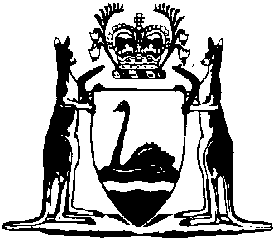 Workers Compensation and Injury Management Act 2023Workers Compensation and Injury Management Act 2023 Commencement Proclamation 2024Western AustraliaWorkers Compensation and Injury Management Act 2023 Commencement Proclamation 2024Contents1.	Citation	12.	Commencement	1Workers Compensation and Injury Management Act 2023Workers Compensation and Injury Management Act 2023 Commencement Proclamation 2024Made under the Workers Compensation and Injury Management Act 2023 section 2(d) by the Governor in Executive Council.1.	Citation		This proclamation is the Workers Compensation and Injury Management Act 2023 Commencement Proclamation 2024.2.	Commencement		The provisions of the Workers Compensation and Injury Management Act 2023 that have not earlier come into operation come into operation on 1 July 2024, except Part 15 Division 3 Subdivision 18.C. DAWSON, Governor	L.S.S. McGURK, Minister for Industrial Relations